KTÜ ARSİN MESLEK YÜKSEKOKULU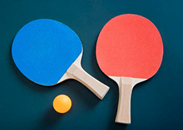 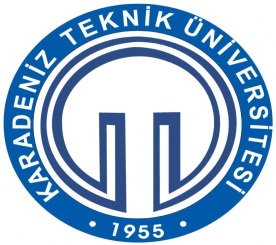 2. GELENEKSEL MASA TENİSİ TURNUVASI GRUPLARI VE OYUN KURALLARI*  Maçlar 3 Nisan 2017 tarihinde başlayacaktır. Maçlar öğlen arasında saat 12.00 ila 13.00 arasında Arsin MYO Masa Tenisi oyun salonunda oynanacaktır.* Oyuncuların maç başlamadan 10 dk. önce maç yerinde hazır olup hakeme isimlerini yazdırmaları gerekmektedir. Maç saatinde orada olmayan sporcu T.M.F.T. (Türkiye Masa Tenisi Federasyonu Talimatnamesi) uyarınca hükmen yenik sayılacaktır.* Grup kategorisinde oynanan maçlar sonucunda gruplarda 1. ve 2. olan oyuncular bir üst tura çıkma hakkı kazanacaktır. *  Gruplardan çıkan oyuncular arasındaki diğer müsabakalar eleme usulü yapılacaktır.* Turnuvada uluslararası masa tenisi oyun kuralları geçerlidir (2 sayıda bir servis değişir, 11 sayı alan seti kazanır).  Maçlar 5 set üzerinden oynanacak olup 3 set alan taraf galip sayılacaktır.* Turnuvada yarışmacılar kendi raket ve toplarını kullanabilirler (malzemesi olmayanlar için okulumuz müsabaka esnasında raket ve top temin edecektir).* Müsabakalardaki itirazlar teknik komite tarafından değerlendirilecektir, komitenin kararları tartışmaya açık değildir, teknik komite kural değişikliği yapmaya yetkilidir.Tertip Komitesi: Karadeniz Teknik Üniversitesi Arsin Meslek Yüksekokulu, Gaz ve Tesisatı Teknolojisi Programı, Öğr. Gör. Yakup HEYALMobilya ve Dekorasyon Programı, Öğr. Gör. Hasan ÖZTÜRKHakem ve Görevliler: Kerimcan AKKOL, Yıldıray ÇAĞILCI, Numan YAZICI A Grubu B Grubu C Grubu D Grubu1Yunus Emre ŞEN  (356556/Mob-1)1Hasan YEŞİLYURT (338037/Gaz-2)1Hakkı Can TERZİ (356548/Gaz-1)1Emre MUTLU (356532/Gaz-1)2Numan YAZICI (356540/Gaz-1)2Kaan İSKENDER (356544/Gaz-1)2Onur YAVRU (358228/Gaz-1)2Fatih AY (357759/Gaz-2)3Yıldıray ÇAĞILCI (356526/Gaz-1)3Sedat KAYIKÇI (338099/Mob-2)3Serkan KARA (338079/Mob-2)3Halil İ. ASLAN (356575/Mob-1)4Emre YETİM (338027/Gaz-2)4Burhanettin KALYON (338057/Gaz-2)4Rıfat UÇAR (338039/Gaz-2)4Berk SEVÜKTEKİN (338020/Gaz-2)5Hasan C. KAPLAN (338053/Gaz-2)5Kerimcan AKKOL (356522/Gaz-1)5Oğuzhan YILDIZ (338044/Gaz-2)5Muhammet GÖNÜL (338060/Gaz-2)6Hüseyin TURHAL (338070/Mob-2)6Emrecan TEMİZ (339651/Mob-2)6Sedat SAĞLAM (356522/Gaz-1)6GRUPLAR MAÇ PROGRAMIGRUPLAR MAÇ PROGRAMIGRUPLAR MAÇ PROGRAMIGRUPLAR MAÇ PROGRAMIGRUPLAR MAÇ PROGRAMITARİHTARİHMAÇ SAATLERİMAÇ SAATLERİMAÇ SAATLERİTARİHTARİH12:0012:2012:401. HAFTA03.04.2017Pazartesi1.MaçYunus Emre ŞEN Yıldıray ÇAĞILCI2.MaçHasan YEŞİLYURTSedat KAYIKÇI3.MaçHakkı Can TERZİSerkan KARA1. HAFTA04.04.2017Salı4.MaçEmre MUTLUHalil İ. ASLAN5.MaçNuman YAZICIEmre YETİM6.MaçKaan İSKENDERBurhanettin KALYON1. HAFTA05.04.2017Çarşamba7.MaçOnur YAVRURıfat UÇAR8.MaçFatih AYBerk SEVÜKTEKİN9.MaçHasan C. KAPLANHüseyin TURHAL1. HAFTA06.04.2017Perşembe10.MaçKerimcan AKKOLEmrecan TEMİZ11.MaçOğuzhan YILDIZSedat SAĞLAM12.MaçMuhammet GÖNÜL-2.HAFTA10.04.2017Pazartesi13.Maç1.Maçın Galibi5.Maçın Galibi14.Maç2.Maçın Galibi6.Maçın Galibi15.Maç3.Maçın Galibi7.Maçın Galibi2.HAFTA11.04.2017Salı16.Maç4.Maçın Galibi8.Maçın Galibi17.Maç5.Maçın Galibi9.Maçın Galibi18.Maç6.Maçın Galibi10.Maçın Galibi2.HAFTA12.04.2017Çarşamba19.Maç7.Maçın Galibi11.Maçın Galibi20.Maç8.Maçın Galibi12.Maçın Galibi21.Maç1.Maçın Galibi9.Maçın Galibi2.HAFTA13.04.2017Perşembe22.Maç2.Maçın Galibi10.Maçın Galibi23.Maç3.Maçın Galibi11.Maçın Galibi24.Maç4.Maçın Galibi12.Maçın GalibiÇEYREK FİNAL MAÇLARIÇEYREK FİNAL MAÇLARIÇEYREK FİNAL MAÇLARIMAÇ SAATLERİMAÇ SAATLERİMAÇ SAATLERİ3. HAFTATarih12:1012:303. HAFTA17.04.2017Pazartesi25.MaçA Grubu 1.si B Grubu 2.si26.MaçC Grubu 1.siD Grubu 2.si3. HAFTA18.04.2017Salı27.MaçA Grubu 2.siB Grubu 1.si28.MaçC Grubu 2.siD Grubu 1.si3. HAFTAYARI FİNAL MAÇLARIYARI FİNAL MAÇLARIYARI FİNAL MAÇLARI3. HAFTA12:1012:303. HAFTA19.04.2017Çarşamba29.Maç25.Maçın Galibi28.Maçın Galibi30.Maç26.Maçın Galibi27.Maçın Galibi3. HAFTAÜÇÜNCÜLÜK MAÇI (12:10)ÜÇÜNCÜLÜK MAÇI (12:10)ÜÇÜNCÜLÜK MAÇI (12:10)3. HAFTA20.04.2017Perşembe31.Maç29.Maçın 2.si30.Maçın 2.si31.Maç29.Maçın 2.si30.Maçın 2.si3. HAFTAFİNAL MAÇI (12:30)FİNAL MAÇI (12:30)FİNAL MAÇI (12:30)3. HAFTA20.04.2017Perşembe32.Maç29.Maçın Galibi30.Maçın Galibi32.Maç29.Maçın Galibi30.Maçın Galibi